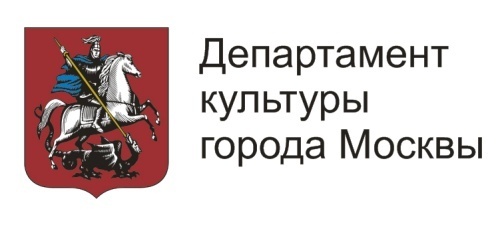 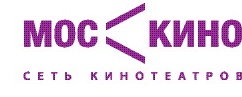 Кинофестиваль "Путешествие по России"7 – 14 декабря 2016 годаСеть кинотеатров "Московское кино" продолжает полюбившийся зрителям фестиваль "Путешествие по Росси". С 7 по 14 декабря 2016 года на площадках сети: "Космос", "Сатурн", "Факел" и "Юность" пройдет новый этап проекта. В программе – показы художественных и документальных фильмов, встречи и экспозиции. Центральное событие фестиваля  - презентация масштабного кинопроекта Леонида Круглова "Великий Северный Путь" (2017) состоится на церемонии Закрытия фестиваля "Путешествие по России" в  кинотеатре "Космос"  14 декабря в 19.00.  Эта работа – реконструкция легендарного маршрута Семена Дежнева, совершившего переход от Архангельской области до Чукотки и открывшего в 17 веке пролив между Азией и Америкой. Представит проект съемочная группа: режиссер Леонид Круглов и участники киноэкспедиции - российские путешественники Федор Конюхов и Виктор Симонов. Стоит отметить, что исследователи сразу же после закрытия фестиваля из кинотеатра "Космос" отправятся на продолжение съемок проекта в экспедицию на север Архангельской области.В этот же вечер, 14 декабря, также в "Космосе" будет показана картина Леонида Круглова "Вокруг света в 3D"  из цикла "По следам великих русских путешественников" (2014). Уникальный ландшафтный фильм, снятый во время кругосветного путешествия самого большого парусника планеты – четырёхмачтового барка "Седов". За 13 месяцев 2012-2013 года "Седов" пересек 3 океана, побывал в 32 портах мира и повторил легендарный маршрут экспедиции И. Крузенштерна и Ю. Лисянского 1803-1806 годах — первой русской кругосветки, имевшей колоссальное значение для Российского государства. Сюжет фильма — переплетение особым образом событий обеих кругосветок, разделенных столетиями, но объединенных исключительным и неискоренимым стремлением русских путешественников к открытиям. После показа зрители смогут задать вопросы съемочной группе. Программа "Современное игровое кино Якутии" будет представлена на экранах кинотеатров "Космос", "Сатурн" и "Факел". Откроется программа в "Космосе" 8 декабря премьерным показом комедии Игоря Говорова "Гектар" (2016). Герой фильма, юноша по имени Ариан, уже давно живет в городе. От деревенского уклада жизни он отвык. Но тоска по родным местам берет свое, и Ариан со своим лучшим другом Тимуром едет в лес на охоту... В фойе "Космоса" будет действовать выставка фоторабот Александра
Вигандта "Долгая дорога домой" о велопутешествии из Москвы в Якутию, запланированы также выставка декоративно-прикладного искусства региона и выступления фольклорных музыкантов. В "Сатурне" свою документальную картину "24 снега" (2016) представит режиссер Михаил Барынин. Фильм о непростой жизни в суровом северном крае получила приз зрительских симпатий 38-го Московского международного кинофестиваля. И, наконец, еще одна якутская картина «Белый день» (2013,  режиссер Михаил Лукачевский) – будет продемонстрирована в кинотеатре «Факел». Герои фильма выезжают из якутского села на такси. Однако транспорт выходит из строя, и люди остаются один на один с северной стихией…  Программа "Документальное кино Красноярского края"  откроется в День Красноярского края 7 декабря картиной "Замороженное время" (2015) режиссеров Александра Калашникова и Владимира Васильева – про сибирского писателя Михаила Тарковского.  В дни фестиваля также в кинотеатре "Факел" можно будет посмотреть фильм  "Жизнь на миру" (Россия, 1989) режиссера Владимира Кузнецова, который  повествует о писателе Викторе Петровиче Астафьеве. Картина снималась во время работы над романом "Прокляты и убиты". В кадре – беседы Виктора Астафьева с критиком Валентином Курбатовым, рассказ Астафьева о своей жизни. И, наконец, созданная интернациональным коллективом, лента "Территория свободы" (Россия-Франция, 2014), режиссер Александр Кузнецов – знакомит зрителя с героями, которые проводят свою жизнь в двух парралельных пространствах. Городская жизнь с круговоротом суеты, митингов, демонстраций переплетается с жизнью в дикой сибирской природе, в избушках, построенных на вершинах отвесных скал, вне государства, по собственным законам.               Еще одно важное мероприятие состоится в кинотеатре "Юность". Встречу на тему "Возвращение лошади Пржевальского в российские степи" проведет Наталия Судец – пресс-секретарь ФГБУ "Заповедники Оренбуржья", PR-консультант Степного проекта Программы развития ООН. Наталия  расскажет о первой и единственной в России программе восстановления исчезнувшего из дикой природы вида копытных. Кроме того, зрители увидят короткометражный документальный фильм "Программа реинтродукции лошади Пржевальского в заповеднике "Оренбургский". Фильм создан по заказу Степного проекта Программы развития ООН, Глобального экологического фонда и Минприроды России, при поддержке телеканала "Живая планета". Организатор фестиваля "Путешествие по России" – сеть кинотеатров "Московское кино". Проект реализуется при поддержке Департамента культуры города Москвы, Постоянного представительства Республики Саха (Якутия) при Президенте Российской Федерации, Постоянного представительства Красноярского края в Москве, Министерства культуры Красноярского края, Союза кинематографистов России и Русского географического общества. Справка: Фестиваль "Путешествие по России" впервые состоялся в марте 2014 года. В рамках первого этапа фестиваля были показаны кинофильмы о республике Алтай, Архангельской области и Бурятии.Следующие  пять этапов проекта, проходившие в течение 2014 – 2015 годов, представили зрителям культуру и обычаи таких регионов России, как Башкирия, Дагестан, Северная Осетия, Краснодарский край, Красноярский край, Тува, Чукотка, Курильские и Командорские острова, Ненецкий автономный округ.В День геолога 5 апреля 2015 года в кинотеатре "Космос" состоялся премьерный показ художественного фильма Александра Мельника "Территория".Программа фестиваля опубликована на сайте www.mos-kino.ruВ программе фестиваля возможны изменения и дополнения!Пресс-служба «МосКино»: press.moskino@gmail.comПрограмма:КОСМОС
Проспект Мира, 109, ст. м. ВДНХ
8 (495) 68 74 669, 8 (495) 687 53 63
8 декабря, сбор гостей в 18.30, начало в 19.00.ОТКРЫТИЕ ФЕСТИВАЛЯПрограмма "Современное кино Якутии":В фойе кинотеатра – выставка фоторабот Александра Вигандта "Долгая дорога домой" о велопутешествии из Москвы в Якутию, выставка  декоративно-прикладного искусства, выступления народных музыкантов.Премьера комедии "Гектар" (Россия, 2016, 80 мин., 12+). Творческое объединение DETSAT. Режиссер – Игорь Говоров.Вход по пригласительным билетам.

14 декабря, 19.00ЗАКРЫТИЕ ФЕСТИВАЛЯВ программе:Презентация кинопроекта Леонида Круглова "Великий Северный путь" (Россия, 2017, 6+). Представит проект съемочная группа: режиссер Леонид Круглов и участники киноэкспедиции, путешественники Федор Конюхов и Виктор Симонов.Документальный фильм Леонида Круглова «Вокруг света в 3D» из цикла  "По следам великих русских путешественников " (Россия, 2014, 74 мин., 0+). После показа зрители смогут задать вопросы съемочной группе. Вход 250 - 300 рублей.САТУРН 
Снежная, 18, ст. м. Свиблово
8 (499) 180-43-88, 8 (499) 180-43-52
Программа "Современное кино Якутии":13 декабря, 19.00 (большой зал)"24 снега", документальный фильм (Россия, 2016 г.,  93 мин., 16+)Фильм представляет автор сценария и режиссер Михаил Барынин.Вход бесплатный.
ФАКЕЛ
Шоссе Энтузиастов, 15/16, (ст. м. "Авиамоторная")
8 (495) 362-12-19Программа  "Документальное кино Красноярского края ":(Вход бесплатный. Количество мест ограничено!)7 декабря, 19.00 ОТКРЫТИЕ ПРОГРАММЫ "Замороженное время" (Россия, 2015, 60 мин.)Режиссеры: Александр Калашников, Владимир Васильев, автор идеи Михаил Тарковский.12 декабря, 19.00
"Территория свободы" (Россия-Франция, 2014, 67 мин.).Автор сценария, режиссер, оператор Александр Кузнецов.
"Сибирская Студия Независимого Кино" / Petit à PetitProduction13 декабря, 19.00
"Жизнь на миру" (Россия, 1989, 50 мин.).Режиссер Владимир Кузнецов.Программа "Современное кино Якутии":9 декабря, 19.0019.00  х/ф "Үрүн күн" /"Белый день" (Россия, 2013, 84 мин., 16+)Вход 200 рублей.ЮНОСТЬул. Маршала Рыбалко, ¼ (ст. м. "Октябрьское поле")
8 (499) 194-10-2612 декабря, 19.00"Возвращение лошади Пржевальского в российские степи" (60 мин., 12+)Встреча с  Наталией Судец, пресс-секретарем ФГБУ «Заповедники Оренбуржья», PR-консультантом Степного проекта Программы развития ООН).Презентация документального короткометражного фильма «Программа реинтродукции лошади Пржевальского в заповеднике «Оренбургский» (режиссер Олег Кугаев, 2016 г.). Вход бесплатный. Количество мест ограничено!В программе фестиваля возможны изменения и дополнения!